Почта России проводит благотворительную акцию по подписке для ветеранов Челябинской областиВ преддверии 9 Мая Почта России в Челябинской области проводит акцию «Подпиши ветерана». Почтовики приглашают к участию руководителей предприятий и организаций, представителей органов власти и общественников, а также всех желающих выписать для ветеранов газеты и журналы. Оформить подписку для ветеранов можно в любом отделении Почты России. Операторы связи предложат клиентам подборку тематических изданий, которые пользуются у пожилых людей наибольшей популярностью, например, газеты «Ветеран», «Пенсионер России», «Пенсионерская правда», «Ветеран Урала», «Вестник ЗОЖ» и другие. Выбрать периодику и оформить подписку можно не только в отделениях Почты России, но и дистанционно на сайте - https://podpiska.pochta.ru.  «Для людей старшего поколения пресса остается главным источником информации. Поэтому мы призываем всех жителей Челябинской области проявить заботу о ветеранах и просто пожилых людях, выписав для них газету или журнал. Адресатам будет приятно регулярно получать в почтовый ящик любимое издание и чувствовать заботу ближних», - отметил директор регионального управления Почты России Владимир Образцов. Жители Челябинской области могут оформить подписку как для своих родственников или знакомых ветеранов, так и для подопечных домов престарелых. Шестой год подряд Почта России на постоянной основе проводит благотворительную акцию «Дерево добра» (https://podpiska.pochta.ru/support/derevo-dobra). Почтовики отмечают: на Южном Урале много отзывчивых людей. Так, например, по итогам подписной кампании на 1 полугодие 2021 года жители региона выписали в адрес социальных учреждений региона более 8,5 тысяч экземпляров газет и журналов. В акции «Дерево добра» участвуют как физлица, так и целые компании. С каждым годом у проекта все больше крупных партнеров. Благотворительную подписку на газеты и журналы на первое полугодие 2021 года оформили сотрудники Администрации Верхнеуфалейского городского округа, компания «Литейный центр» (г. Верхний Уфалей), АНО «Поколения Будущего» (Магнитогорск). Издательство «Юнилайн» оплатило подписку на журнал «1000 Советов» на 2 полугодие 2021 для домов престарелых и инвалидов Челябинской области. Администрация Копейского городского округа совместно с редакцией газеты «Копейский рабочий» оплатили доставку городской газеты в адрес 220 ветеранов на полгода. К участию в благотворительной подписке приглашаются все желающие. За более подробной информацией можно обратиться  по электронному адресу Olga.Ivanova@russianpost.ru. Информационная справкаУФПС Челябинской области предоставляет услуги почтовой связи населению Южного Урала. Включает 716 отделений почтовой связи и трудовой коллектив более 7 000 человек. ПРЕСС-РЕЛИЗ01 апреля 2021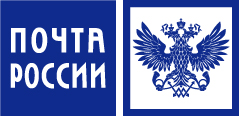 